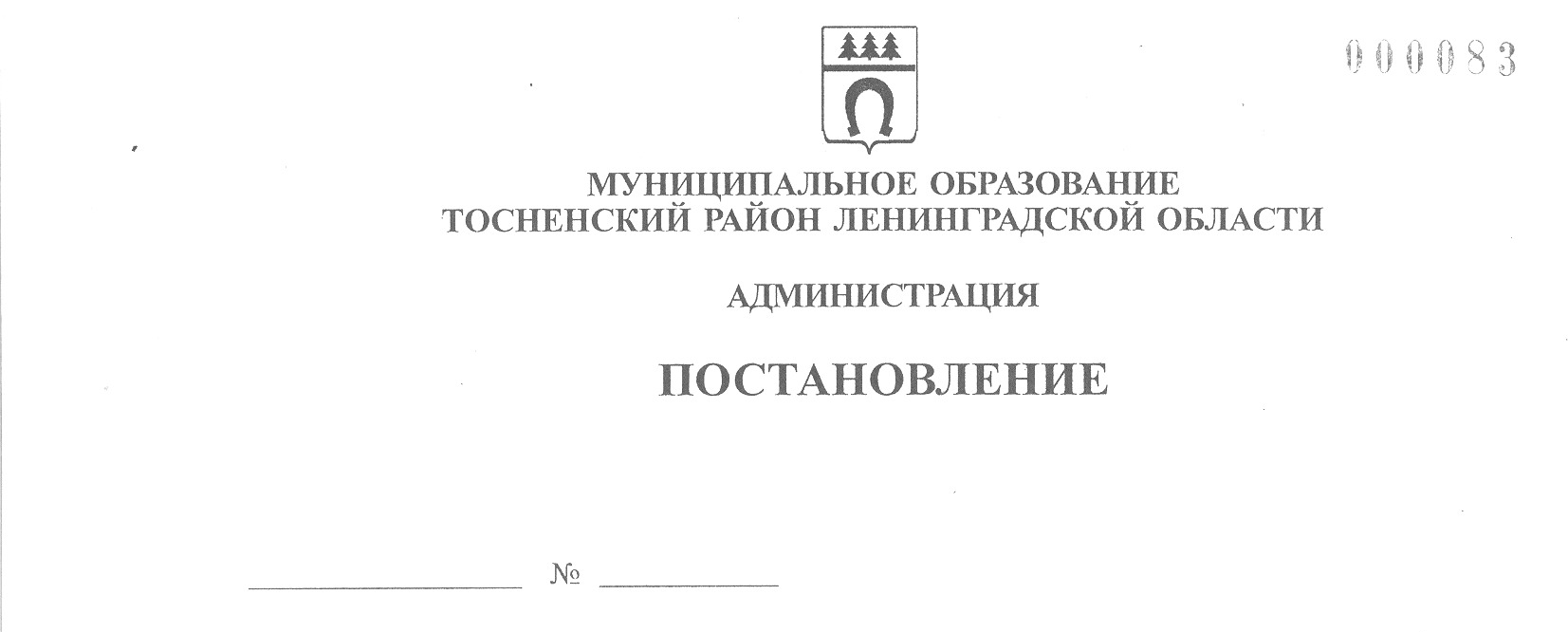 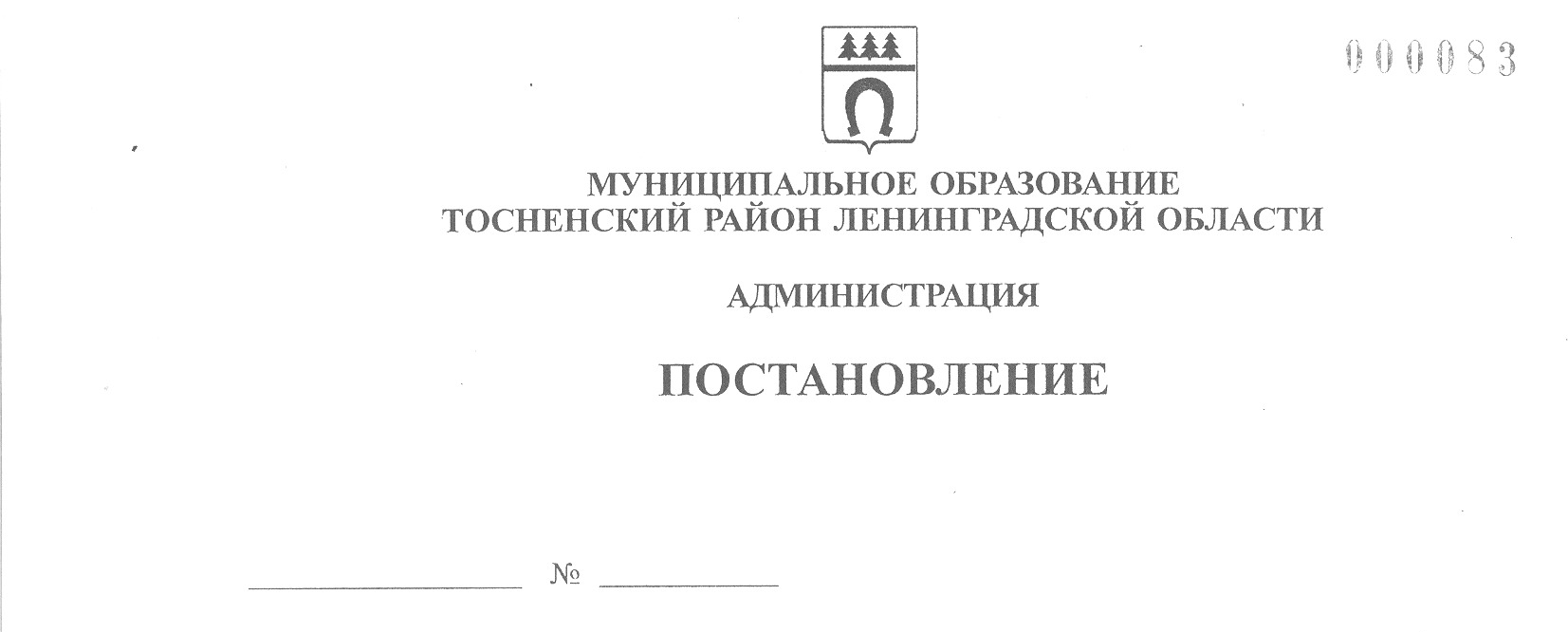     24.05.2023                         1857-паО внесении изменений в муниципальную программу«Борьба с борщевиком Сосновского на территорииТосненского городского поселения Тосненского районаЛенинградской области»	В соответствии со статьей 179 Бюджетного кодекса Российской Федерации,  постановлением администрации муниципального образования Тосненский район Ленинградской области от 07.12.2021 № 2850-па «Об утверждении Порядка разработки, утверждения, изменения, реализации и оценки эффективности муниципальных программ муниципального образования Тосненский район Ленинградской    области и Тосненского городского поселения Тосненского муниципального района Ленинградской области», с учетом изменений, внесенных постановлениями администрации муниципального образования Тосненский район Ленинградской области от 13.01.2022 № 46-па, от 24.10.2022 № 3829-па, в соответствии с областным законом Ленинградской области от 10.04.2023 № 34-оз «О внесении изменений              в областной закон «Об областном бюджете Ленинградской области на 2023 год        и плановый период 2024 и 2025 годов» администрация муниципального образования Тосненский район Ленинградской областиПОСТАНОВЛЯЕТ:	1. Внести в приложение к постановлению администрации муниципального образования Тосненский район Ленинградской области от 19.12.2018 № 3201-па «Об утверждении муниципальной программы «Борьба с борщевиком Сосновского на территории Тосненского городского поселения Тосненского района Ленинградской области» (с учетом изменений, внесённых постановлениями администрации муниципального образования Тосненский район Ленинградской области                от 26.08.2019 № 1430-па, от 19.03.2020 № 452-па, от 26.06.2020 № 1110-па,             от 24.12.2020 № 2588-па, от 30.12.2021 № 3211-па, от 07.06.2022 № 2025-па,           от 07.11.2022 № 4023-па) следующие изменения:	1.1. В паспорте муниципальной программы раздел «Финансовое обеспечение муниципальной программы – всего, в том числе по годам реализации» изложить      в новой редакции:	1.2. Приложение 2 к муниципальной программе изложить в новой редакции (приложение 1).	1.3. Приложение 3 к муниципальной программе изложить в новой редакции (приложение 2).	1.4. Приложение 4 к муниципальной программе изложить в новой редакции (приложение 3).	2. Отделу по поддержке малого, среднего бизнеса, развития потребительского рынка и сельскохозяйственного производства комитета социально-экономического развития администрации муниципального образования Тосненский район Ленинградской области направить в пресс-службу комитета по организационной работе, местному самоуправлению, межнациональным и межконфессиональным отношениям администрации муниципального образования Тосненский район Ленинградской области настоящее постановление для опубликования и обнародования             в порядке, установленном Уставом муниципального образования Тосненский      муниципальный район Ленинградской области.	3. Пресс-службе комитета по организационной работе, местному самоуправлению, межнациональным и межконфессиональным отношениям администрации муниципального образования Тосненский район Ленинградской области опубликовать и обнародовать настоящее постановление в порядке, установленном Уставом муниципального образования Тосненский муниципальный район Ленинградской области.	4. Постановление вступает в силу с момента его утверждения.	5. Контроль за исполнением постановления возложить на заместителя главы администрации муниципального образования Тосненский район Ленинградской области Горленко С.А.Глава администрации                                                                              А.Г. КлементьевЛапина Оксана Дмитриевна, 8(81361)325909 гв    Приложение 1к постановлению администрациимуниципального образования Тосненский район Ленинградской областиот  24.05.2023  № 1857-паПриложение 2к муниципальной программеПлан реализации муниципальной программы «Борьба с борщевиком Сосновского на территории Тосненского городского поселения Тосненского района Ленинградской области»Приложение 2к постановлению администрациимуниципального образованияТосненский район Ленинградской областиот  24.05.2023  № 1857-паПриложение 3к муниципальной программеСведения о показателях (индикаторах) муниципальной программы«Борьба с борщевиком Сосновского на территории Тосненского городского поселения Тосненского района Ленинградской области» и их значенияхПриложение 3к постановлению администрациимуниципального образованияТосненский район Ленинградской областиот  24.05.2023  № 1857-паПриложение 4к муниципальной программеСведенияо порядке сбора информации и методике расчета показателя (индикатора) муниципальной программыФинансовое обеспечение муниципальной программы – всего, в том числе по годам реализацииОбъем бюджетных ассигнований муниципальной программы составляет всего – 3 570,50144 тыс. рублей, в том числе:2019 год – 490,49000 тыс. рублей;2020 год – 734,24520 тыс. рублей;2021 год – 851,82000 тыс. рублей;2022 год – 756,13072 тыс. рублей;2023 год – 453,53152 тыс. рублей;2024 год – 142,14200 тыс. рублей;2025 год – 142,14200 тыс. рублей.Финансовое обеспечение муниципальной программы – всего, в том числе по годам реализацииОбъем ассигнований за счет средств федерального бюджета – 0,0 тыс. рублей, в том числе:2019 год – 0,0 тыс. рублей;2020 год – 0,0 тыс. рублей;2021 год – 0,0 тыс. рублей;2022 год – 0,0 тыс. рублей;2023 год – 0,0 тыс. рублей;2024 год – 0,0 тыс. рублей;2025 год – 0,0 тыс. рублей.Объем ассигнований за счет средств областного бюджета Ленинградской области – 1781,85266 тыс. рублей, в том числе по годам:2019 год – 0,0 тыс. рублей;2020 год – 326,33120 тыс. рублей;2021 год – 528,90000 тыс. рублей;2022 год – 536,42146 тыс. рублей;2023 год – 390,20000 тыс. рублей;2024 год – 0,0 тыс. рублей;2025 год – 0,0 тыс. рублей.Объем ассигнований за счет средств местного бюджета Тосненского городского поселения Тосненского муниципального района Ленинградской области – 1 788,64878 тыс. рублей, в том числе по годам:2019 год – 490,49000 тыс. рублей;2020 год – 407,91400 тыс. рублей;2021 год – 322,92000 тыс. рублей;2022 год – 219,70926 тыс. рублей;2023 год – 63,33152 тыс. рублей;2024 год – 142,14200 тыс. рублей;2025 год – 142,14200 тыс. рублей.Наименование муниципальной программы, подпрограммы, основного мероприятия, мероприятияОтветственный исполнитель (структурное подразделение, организация)*Срок начала реализацииСрок окончания реализацииПериод финансирования мероприятия (по годам)Объем ресурсного обеспечения, тыс. рублейОбъем ресурсного обеспечения, тыс. рублейОбъем ресурсного обеспечения, тыс. рублейОбъем ресурсного обеспечения, тыс. рублейОбъем ресурсного обеспечения, тыс. рублейОбъем ресурсного обеспечения, тыс. рублейОбъем ресурсного обеспечения, тыс. рублейОбъем ресурсного обеспечения, тыс. рублейНаименование муниципальной программы, подпрограммы, основного мероприятия, мероприятияОтветственный исполнитель (структурное подразделение, организация)*Срок начала реализацииСрок окончания реализацииПериод финансирования мероприятия (по годам)ВсегоВ том числеВ том числеВ том числеВ том числеВ том числеВ том числеВ том числеНаименование муниципальной программы, подпрограммы, основного мероприятия, мероприятияОтветственный исполнитель (структурное подразделение, организация)*Срок начала реализацииСрок окончания реализацииПериод финансирования мероприятия (по годам)ВсегоМБМБОБОБФБПрочие источникиПрочие источники12345678899101111МП «Борьба с борщевиком Сосновского на территории Тосненского городского поселения Тосненского района Ленинградской области»Комитет социально-экономического развития администрации муниципального образования Тосненский район Ленинградской области202220252022 год756,13072219,70926219,70926536,42146536,42146000МП «Борьба с борщевиком Сосновского на территории Тосненского городского поселения Тосненского района Ленинградской области»Комитет социально-экономического развития администрации муниципального образования Тосненский район Ленинградской области202220252023 год453,5315263,3315263,33152390,20000390,20000000МП «Борьба с борщевиком Сосновского на территории Тосненского городского поселения Тосненского района Ленинградской области»Комитет социально-экономического развития администрации муниципального образования Тосненский район Ленинградской области202220252024 год142,14200142,14200142,1420000000МП «Борьба с борщевиком Сосновского на территории Тосненского городского поселения Тосненского района Ленинградской области»Комитет социально-экономического развития администрации муниципального образования Тосненский район Ленинградской области202220252025 год142,14200142,14200142,1420000Итого1493,94624567,32478567,32478926,62146926,62146000ПРОЕКТНАЯ ЧАСТЬПРОЕКТНАЯ ЧАСТЬПРОЕКТНАЯ ЧАСТЬПРОЕКТНАЯ ЧАСТЬПРОЕКТНАЯ ЧАСТЬПРОЕКТНАЯ ЧАСТЬПРОЕКТНАЯ ЧАСТЬПРОЕКТНАЯ ЧАСТЬПРОЕКТНАЯ ЧАСТЬПРОЕКТНАЯ ЧАСТЬПРОЕКТНАЯ ЧАСТЬПРОЕКТНАЯ ЧАСТЬПРОЕКТНАЯ ЧАСТЬПРОЕКТНАЯ ЧАСТЬ1.Мероприятие, направленное на достижение цели федерального проекта   «Благоустройство сельских территорий»Комитет социально-экономического развития администрации муниципального образования Тосненский район Ленинградской области202220252022 год597,1427260,7212660,7212660,72126536,421460001.Мероприятие, направленное на достижение цели федерального проекта   «Благоустройство сельских территорий»Комитет социально-экономического развития администрации муниципального образования Тосненский район Ленинградской области202220252023 год453,5315263,3315263,3315263,33152390,200000001.Мероприятие, направленное на достижение цели федерального проекта   «Благоустройство сельских территорий»Комитет социально-экономического развития администрации муниципального образования Тосненский район Ленинградской области202220252024 год142,14200142,14200142,14200142,1420000001.Мероприятие, направленное на достижение цели федерального проекта   «Благоустройство сельских территорий»Комитет социально-экономического развития администрации муниципального образования Тосненский район Ленинградской области202220252025 год142,14200142,14200142,14200142,1420000001.1.«Реализация комплекса мероприятий по борьбе с борщевиком Сосновского на территории Тосненского городского поселения Тосненского района Ленинградской области»Комитет социально-экономического развития администрации муниципального образования Тосненский район Ленинградской области202220252022 год597,1427260,7212660,7212660,72126536,421460001.1.«Реализация комплекса мероприятий по борьбе с борщевиком Сосновского на территории Тосненского городского поселения Тосненского района Ленинградской области»Комитет социально-экономического развития администрации муниципального образования Тосненский район Ленинградской области202220252023 год453,5315263,3315263,3315263,33152390,200000001.1.«Реализация комплекса мероприятий по борьбе с борщевиком Сосновского на территории Тосненского городского поселения Тосненского района Ленинградской области»Комитет социально-экономического развития администрации муниципального образования Тосненский район Ленинградской области202220252024 год142,14200142,14200142,14200142,1420000001.1.«Реализация комплекса мероприятий по борьбе с борщевиком Сосновского на территории Тосненского городского поселения Тосненского района Ленинградской области»Комитет социально-экономического развития администрации муниципального образования Тосненский район Ленинградской области202220252025 год142,14200142,14200142,14200142,1420001.1.1.Мероприятие 1. «Выполнение работ по ликвидации очагов распространения борщевика химическими методами»Комитет социально-экономического развития администрации муниципального образования Тосненский район Ленинградской области202220252022 год559,7027250,3732650,3732650,37326509,329460001.1.1.Мероприятие 1. «Выполнение работ по ликвидации очагов распространения борщевика химическими методами»Комитет социально-экономического развития администрации муниципального образования Тосненский район Ленинградской области202220252023 год403,2141740,3214240,3214240,32142362,892750001.1.1.Мероприятие 1. «Выполнение работ по ликвидации очагов распространения борщевика химическими методами»Комитет социально-экономического развития администрации муниципального образования Тосненский район Ленинградской области202220252024 год131,79400131,79400131,79400131,7940000001.1.1.Мероприятие 1. «Выполнение работ по ликвидации очагов распространения борщевика химическими методами»Комитет социально-экономического развития администрации муниципального образования Тосненский район Ленинградской области202220252025 год131,79400131,79400131,79400131,7940001.1.2.Мероприятие 2. «Проведение оценки результатов проведенных мероприятий по уничтожению борщевика Сосновского»Комитет социально-экономического развития администрации муниципального образования Тосненский район Ленинградской области202220252022 год37,4400010,3480010,3480010,3480027,092001.1.2.Мероприятие 2. «Проведение оценки результатов проведенных мероприятий по уничтожению борщевика Сосновского»Комитет социально-экономического развития администрации муниципального образования Тосненский район Ленинградской области202220252023 год50,3173523,0101023,0101023,0101027,307251.1.2.Мероприятие 2. «Проведение оценки результатов проведенных мероприятий по уничтожению борщевика Сосновского»Комитет социально-экономического развития администрации муниципального образования Тосненский район Ленинградской области202220252024 год10,3480010,3480010,3480010,3480001.1.2.Мероприятие 2. «Проведение оценки результатов проведенных мероприятий по уничтожению борщевика Сосновского»Комитет социально-экономического развития администрации муниципального образования Тосненский район Ленинградской области202220252025 год10,3480010,3480010,3480010,348000ПРОЦЕССНАЯ ЧАСТЬПРОЦЕССНАЯ ЧАСТЬПРОЦЕССНАЯ ЧАСТЬПРОЦЕССНАЯ ЧАСТЬПРОЦЕССНАЯ ЧАСТЬПРОЦЕССНАЯ ЧАСТЬПРОЦЕССНАЯ ЧАСТЬПРОЦЕССНАЯ ЧАСТЬПРОЦЕССНАЯ ЧАСТЬПРОЦЕССНАЯ ЧАСТЬПРОЦЕССНАЯ ЧАСТЬПРОЦЕССНАЯ ЧАСТЬПРОЦЕССНАЯ ЧАСТЬПРОЦЕССНАЯ ЧАСТЬ2.Комплекс процессных мероприятий «Проведение обследования территорий населенных пунктов Тосненского городского поселения Тосненского района Ленинградской области на засоренность борщевиком Сосновского, составление карты-схемы засоренности»Комитет социально-экономического развития администрации муниципального образования Тосненский район Ленинградской области202220252022 год158,98800158,98800158,98800158,9880000002.Комплекс процессных мероприятий «Проведение обследования территорий населенных пунктов Тосненского городского поселения Тосненского района Ленинградской области на засоренность борщевиком Сосновского, составление карты-схемы засоренности»Комитет социально-экономического развития администрации муниципального образования Тосненский район Ленинградской области202220252023 год000000002.Комплекс процессных мероприятий «Проведение обследования территорий населенных пунктов Тосненского городского поселения Тосненского района Ленинградской области на засоренность борщевиком Сосновского, составление карты-схемы засоренности»Комитет социально-экономического развития администрации муниципального образования Тосненский район Ленинградской области202220252024 год000000002.Комплекс процессных мероприятий «Проведение обследования территорий населенных пунктов Тосненского городского поселения Тосненского района Ленинградской области на засоренность борщевиком Сосновского, составление карты-схемы засоренности»Комитет социально-экономического развития администрации муниципального образования Тосненский район Ленинградской области202220252025 год000000002.1.Мероприятие 1. «Проведение обследования территорий населенных пунктов Тосненского городского поселения Тосненского района Ленинградской области на засоренность борщевиком Сосновского, составление карты-схемы засоренности»Комитет социально-экономического развития администрации муниципального образования Тосненский район Ленинградской области202220252022 год158,98800158,98800158,98800158,9880000002.1.Мероприятие 1. «Проведение обследования территорий населенных пунктов Тосненского городского поселения Тосненского района Ленинградской области на засоренность борщевиком Сосновского, составление карты-схемы засоренности»Комитет социально-экономического развития администрации муниципального образования Тосненский район Ленинградской области202220252023 год000000002.1.Мероприятие 1. «Проведение обследования территорий населенных пунктов Тосненского городского поселения Тосненского района Ленинградской области на засоренность борщевиком Сосновского, составление карты-схемы засоренности»Комитет социально-экономического развития администрации муниципального образования Тосненский район Ленинградской области202220252024 год00000000№Показатель (индикатор)(наименование)Ед. измеренияЗначение показателей (индикаторов)Значение показателей (индикаторов)Значение показателей (индикаторов)Значение показателей (индикаторов)Значение показателей (индикаторов)Значение показателей (индикаторов)Значение показателей (индикаторов)Значение показателей (индикаторов)№Показатель (индикатор)(наименование)Ед. измеренияБазовыйпериод(2018 год)2019 год2020 год2021 год2022 год2023 год2024 год2025 год1234567891011Муниципальная программа «Борьба с борщевиком Сосновского на территории Тосненского городского поселения Тосненского районаЛенинградской области»Муниципальная программа «Борьба с борщевиком Сосновского на территории Тосненского городского поселения Тосненского районаЛенинградской области»Муниципальная программа «Борьба с борщевиком Сосновского на территории Тосненского городского поселения Тосненского районаЛенинградской области»Муниципальная программа «Борьба с борщевиком Сосновского на территории Тосненского городского поселения Тосненского районаЛенинградской области»Муниципальная программа «Борьба с борщевиком Сосновского на территории Тосненского городского поселения Тосненского районаЛенинградской области»Муниципальная программа «Борьба с борщевиком Сосновского на территории Тосненского городского поселения Тосненского районаЛенинградской области»Муниципальная программа «Борьба с борщевиком Сосновского на территории Тосненского городского поселения Тосненского районаЛенинградской области»Муниципальная программа «Борьба с борщевиком Сосновского на территории Тосненского городского поселения Тосненского районаЛенинградской области»Муниципальная программа «Борьба с борщевиком Сосновского на территории Тосненского городского поселения Тосненского районаЛенинградской области»Муниципальная программа «Борьба с борщевиком Сосновского на территории Тосненского городского поселения Тосненского районаЛенинградской области»Муниципальная программа «Борьба с борщевиком Сосновского на территории Тосненского городского поселения Тосненского районаЛенинградской области»1Комплекс процессных мероприятий 1. «Проведение обследования территорий населенных пунктов Тосненского городского поселения Тосненского района Ленинградской области на засоренность борщевиком Сосновского, составление карты-схемы засоренности»Комплекс процессных мероприятий 1. «Проведение обследования территорий населенных пунктов Тосненского городского поселения Тосненского района Ленинградской области на засоренность борщевиком Сосновского, составление карты-схемы засоренности»Комплекс процессных мероприятий 1. «Проведение обследования территорий населенных пунктов Тосненского городского поселения Тосненского района Ленинградской области на засоренность борщевиком Сосновского, составление карты-схемы засоренности»Комплекс процессных мероприятий 1. «Проведение обследования территорий населенных пунктов Тосненского городского поселения Тосненского района Ленинградской области на засоренность борщевиком Сосновского, составление карты-схемы засоренности»Комплекс процессных мероприятий 1. «Проведение обследования территорий населенных пунктов Тосненского городского поселения Тосненского района Ленинградской области на засоренность борщевиком Сосновского, составление карты-схемы засоренности»Комплекс процессных мероприятий 1. «Проведение обследования территорий населенных пунктов Тосненского городского поселения Тосненского района Ленинградской области на засоренность борщевиком Сосновского, составление карты-схемы засоренности»Комплекс процессных мероприятий 1. «Проведение обследования территорий населенных пунктов Тосненского городского поселения Тосненского района Ленинградской области на засоренность борщевиком Сосновского, составление карты-схемы засоренности»Комплекс процессных мероприятий 1. «Проведение обследования территорий населенных пунктов Тосненского городского поселения Тосненского района Ленинградской области на засоренность борщевиком Сосновского, составление карты-схемы засоренности»Комплекс процессных мероприятий 1. «Проведение обследования территорий населенных пунктов Тосненского городского поселения Тосненского района Ленинградской области на засоренность борщевиком Сосновского, составление карты-схемы засоренности»Комплекс процессных мероприятий 1. «Проведение обследования территорий населенных пунктов Тосненского городского поселения Тосненского района Ленинградской области на засоренность борщевиком Сосновского, составление карты-схемы засоренности»1.1.Мероприятие 1. «Проведение обследования территорий населенных пунктов Тосненского городского поселения Тосненского района Ленинградской области на засоренность борщевиком Сосновского, составление карты-схемы засоренности»Мероприятие 1. «Проведение обследования территорий населенных пунктов Тосненского городского поселения Тосненского района Ленинградской области на засоренность борщевиком Сосновского, составление карты-схемы засоренности»Мероприятие 1. «Проведение обследования территорий населенных пунктов Тосненского городского поселения Тосненского района Ленинградской области на засоренность борщевиком Сосновского, составление карты-схемы засоренности»Мероприятие 1. «Проведение обследования территорий населенных пунктов Тосненского городского поселения Тосненского района Ленинградской области на засоренность борщевиком Сосновского, составление карты-схемы засоренности»Мероприятие 1. «Проведение обследования территорий населенных пунктов Тосненского городского поселения Тосненского района Ленинградской области на засоренность борщевиком Сосновского, составление карты-схемы засоренности»Мероприятие 1. «Проведение обследования территорий населенных пунктов Тосненского городского поселения Тосненского района Ленинградской области на засоренность борщевиком Сосновского, составление карты-схемы засоренности»Мероприятие 1. «Проведение обследования территорий населенных пунктов Тосненского городского поселения Тосненского района Ленинградской области на засоренность борщевиком Сосновского, составление карты-схемы засоренности»Мероприятие 1. «Проведение обследования территорий населенных пунктов Тосненского городского поселения Тосненского района Ленинградской области на засоренность борщевиком Сосновского, составление карты-схемы засоренности»Мероприятие 1. «Проведение обследования территорий населенных пунктов Тосненского городского поселения Тосненского района Ленинградской области на засоренность борщевиком Сосновского, составление карты-схемы засоренности»Мероприятие 1. «Проведение обследования территорий населенных пунктов Тосненского городского поселения Тосненского района Ленинградской области на засоренность борщевиком Сосновского, составление карты-схемы засоренности»1.1.1Показатель (индикатор)Количество составленных карт-схем засоренности борщевиком Сосновского  населенных пунктов Тосненского городского поселенияЕд.0000Не менее 70002.Комплекс процессных мероприятий 2. «Реализация комплекса мероприятий по борьбе с борщевиком Сосновского на территории    Тосненского городского поселения Тосненского района Ленинградской области»Комплекс процессных мероприятий 2. «Реализация комплекса мероприятий по борьбе с борщевиком Сосновского на территории    Тосненского городского поселения Тосненского района Ленинградской области»Комплекс процессных мероприятий 2. «Реализация комплекса мероприятий по борьбе с борщевиком Сосновского на территории    Тосненского городского поселения Тосненского района Ленинградской области»Комплекс процессных мероприятий 2. «Реализация комплекса мероприятий по борьбе с борщевиком Сосновского на территории    Тосненского городского поселения Тосненского района Ленинградской области»Комплекс процессных мероприятий 2. «Реализация комплекса мероприятий по борьбе с борщевиком Сосновского на территории    Тосненского городского поселения Тосненского района Ленинградской области»Комплекс процессных мероприятий 2. «Реализация комплекса мероприятий по борьбе с борщевиком Сосновского на территории    Тосненского городского поселения Тосненского района Ленинградской области»Комплекс процессных мероприятий 2. «Реализация комплекса мероприятий по борьбе с борщевиком Сосновского на территории    Тосненского городского поселения Тосненского района Ленинградской области»Комплекс процессных мероприятий 2. «Реализация комплекса мероприятий по борьбе с борщевиком Сосновского на территории    Тосненского городского поселения Тосненского района Ленинградской области»Комплекс процессных мероприятий 2. «Реализация комплекса мероприятий по борьбе с борщевиком Сосновского на территории    Тосненского городского поселения Тосненского района Ленинградской области»Комплекс процессных мероприятий 2. «Реализация комплекса мероприятий по борьбе с борщевиком Сосновского на территории    Тосненского городского поселения Тосненского района Ленинградской области»2.1.Мероприятие 1. «Выполнение работ по ликвидации очагов распространения борщевика химическими методами»Мероприятие 1. «Выполнение работ по ликвидации очагов распространения борщевика химическими методами»Мероприятие 1. «Выполнение работ по ликвидации очагов распространения борщевика химическими методами»Мероприятие 1. «Выполнение работ по ликвидации очагов распространения борщевика химическими методами»Мероприятие 1. «Выполнение работ по ликвидации очагов распространения борщевика химическими методами»Мероприятие 1. «Выполнение работ по ликвидации очагов распространения борщевика химическими методами»Мероприятие 1. «Выполнение работ по ликвидации очагов распространения борщевика химическими методами»Мероприятие 1. «Выполнение работ по ликвидации очагов распространения борщевика химическими методами»Мероприятие 1. «Выполнение работ по ликвидации очагов распространения борщевика химическими методами»Мероприятие 1. «Выполнение работ по ликвидации очагов распространения борщевика химическими методами»2.1.1.Показатель (индикатор)Площадь земель, освобожденных от борщевика Сосновского в результате проведения мероприятий по его уничтожению химическими методамиГа02646,861,161,161,161,114,32.2.Мероприятие 2. «Проведение оценки  результатов проведенных мероприятий по уничтожению борщевика Сосновского»Мероприятие 2. «Проведение оценки  результатов проведенных мероприятий по уничтожению борщевика Сосновского»Мероприятие 2. «Проведение оценки  результатов проведенных мероприятий по уничтожению борщевика Сосновского»Мероприятие 2. «Проведение оценки  результатов проведенных мероприятий по уничтожению борщевика Сосновского»Мероприятие 2. «Проведение оценки  результатов проведенных мероприятий по уничтожению борщевика Сосновского»Мероприятие 2. «Проведение оценки  результатов проведенных мероприятий по уничтожению борщевика Сосновского»Мероприятие 2. «Проведение оценки  результатов проведенных мероприятий по уничтожению борщевика Сосновского»Мероприятие 2. «Проведение оценки  результатов проведенных мероприятий по уничтожению борщевика Сосновского»Мероприятие 2. «Проведение оценки  результатов проведенных мероприятий по уничтожению борщевика Сосновского»Мероприятие 2. «Проведение оценки  результатов проведенных мероприятий по уничтожению борщевика Сосновского»2.2.1.Показатель (индикатор)Количество составленных актов оценки результатов проведенных мероприятий по уничтожению борщевика СосновскогоЕд.02222111№ 
п/пНаименование показателяЕд. 
изм.Определение  
показателя
Временные  характеристики 
Алгоритм  
формирования (формула)  
показателя и
методические поясненияБазовые   
 показателиМетод 
сбора и индекс
формы 
отчетностиОбъект наблюдения 
Охват
совокупности
123456789101Количество составленных карт-схем засоренности борщевиком Сосновского населенных пунктов Тосненского городского поселенияЕд.Количество составленных карт-схем засоренности борщевиком Сосновского населенных пунктов Тосненского городского поселенияЗа отчетный годКобщ=Кn1+Kn2+Kn3+Kn4+Kn5+Kn6+Kn7;где: Кобщ–общее количество составленных карт-схем;Кn1– Кn7– составленные карты-схемы в населенных пунктах Тосненского городского поселения0(за 2018 год)Не применяетсяТерритория населенных пунктов Тосненского городского поселенияЕдиновременное обследование (учет)2Земли (муниципальные), освобожденныеот борщевика Сосновскогов населенных пунктах Тосненского городского поселения Тосненского района Ленинградской областиГаПлощадьЗа отчетный годS=S1+S2+S3+Sn;где: S – общая площадь земли (муниципальной), освобожденнойот борщевика Сосновского;S1, S2, S3, Sn –площадь земли (муниципальной), освобожденнойот борщевика Сосновского на территории отдельных населенных пунктовНа начало программы – 0 гаВизуальное обследование и замерТерритория населенных пунктов Тосненского городского поселенияЕдиновременное обследование (учет)3Количество составленных актов оценки результатов проведенных мероприятий по уничтожению борщевика СосновскогоЕд.Количество составленных актов оценки результатов проведенных двукратных обработок территории химическими методами в целях уничтожения борщевика     СосновскогоЗа отчетный годКобщ=К1;где: Кобщ – общее количество состав-ленных актов оценки результатов проведенных мероприятий по уничтожению борщевика Сосновского;К1–составленный акт оценки результатов проведенных мероприятий по уничтожению борщевика Сосновского0(за 2018 год)Не применяетсяТерритория населенных пунктов То-сненского городского поселенияЕдиновременное обследование (учет)